Appraisal Review Order SheetAppraisal Review Order SheetAppraisal Review Order SheetAppraisal Review Order SheetAppraisal Review Order SheetAppraisal Review Order SheetAppraisal Review Order SheetAppraisal Review Order SheetDate:  Date:  by: by: by: by: Email: Email: Company Name:  Company Name:  Company Name:  Company Name:  Company Name:  Company Name:  Company Name:  Company Name:  Tel: Tel: Tel: Tel: Tel: Fax: Fax: Fax:                                                  Subject Property                                                 Subject Property                                                 Subject Property                                                 Subject Property                                                 Subject Property                                                 Subject Property                                                 Subject Property                                                 Subject PropertySubject Address:                                                                       Lender Loan #(required):Subject Address:                                                                       Lender Loan #(required):Subject Address:                                                                       Lender Loan #(required):Subject Address:                                                                       Lender Loan #(required):Subject Address:                                                                       Lender Loan #(required):Subject Address:                                                                       Lender Loan #(required):Subject Address:                                                                       Lender Loan #(required):Subject Address:                                                                       Lender Loan #(required):State:  State:  State:  State:  Zip:  Zip:  County:  County:  County:  County:  County:  County:  County:  County:  Loan Type:  Refinance /PurchaseConventional □  or  FHA □                              Loan Type:  Refinance /PurchaseConventional □  or  FHA □                              Loan Type:  Refinance /PurchaseConventional □  or  FHA □                              Loan Type:  Refinance /PurchaseConventional □  or  FHA □                              Product:    Desk Review ($225.00)  □                      Field review($385- $585) □       Product:    Desk Review ($225.00)  □                      Field review($385- $585) □       Product:    Desk Review ($225.00)  □                      Field review($385- $585) □       Product:    Desk Review ($225.00)  □                      Field review($385- $585) □       FHA Case Number ______________ (required for all FHA)  FHA Case Number ______________ (required for all FHA)  FHA Case Number ______________ (required for all FHA)  FHA Case Number ______________ (required for all FHA)  FHA Case Number ______________ (required for all FHA)  FHA Case Number ______________ (required for all FHA)  FHA Case Number ______________ (required for all FHA)  FHA Case Number ______________ (required for all FHA)                                      Borrower/Contact Information                                    Borrower/Contact Information                                    Borrower/Contact Information                                    Borrower/Contact Information                                    Borrower/Contact Information                                    Borrower/Contact Information                                    Borrower/Contact Information                                    Borrower/Contact InformationBorrower’s Name:   Borrower’s Name:   Borrower’s Name:   Borrower’s Name:   Borrower’s Name:   Borrower’s Name:   Borrower’s Name:   Borrower’s Name:   Contact Number:  Contact Number:  Cell: Cell: Cell: Cell: Home: Home: Agent Name:  Agent Name:  Agent Name:  Agent Name:  Agent Name:  Agent Name:  Agent Name:  Agent Name:  Contact Number: Contact Number: E-Mail: E-Mail: E-Mail: E-Mail: Home: Home:                              Payments /Credit Card Authorization                             Payments /Credit Card Authorization                             Payments /Credit Card Authorization                             Payments /Credit Card Authorization                             Payments /Credit Card Authorization                             Payments /Credit Card Authorization                             Payments /Credit Card Authorization                             Payments /Credit Card AuthorizationCompany Name:  Company Name:  Company Name:  Company Name:  Company Name:  Company Name:  Company Name:  Company Name:  Borrower’s Name:  Borrower’s Name:  Borrower’s Name:  Borrower’s Name:  Borrower’s Name:  Borrower’s Name:  Borrower’s Name:  Borrower’s Name:  Subject Address:  Subject Address:  Subject Address:  Subject Address:  Subject Address:  Subject Address:  Subject Address:  Subject Address:  City, State, Zip:  City, State, Zip:  City, State, Zip:  City, State, Zip:  City, State, Zip:  City, State, Zip:  City, State, Zip:  City, State, Zip:  Type of Card: VISA VISA VISA VISA MASTER CARD MASTER CARD DISCOVER  Name on Credit Card Account:  Name on Credit Card Account:  Name on Credit Card Account:  Name on Credit Card Account:  Name on Credit Card Account:  Name on Credit Card Account:  Name on Credit Card Account:  Name on Credit Card Account:  Credit Card Statement Billing Address:  Same as subject Credit Card Statement Billing Address:  Same as subject Credit Card Statement Billing Address:  Same as subject Credit Card Statement Billing Address:  Same as subject Credit Card Statement Billing Address:  Same as subject Credit Card Statement Billing Address:  Same as subject Credit Card Statement Billing Address:  Same as subject Credit Card Statement Billing Address:  Same as subject City, State, Zip:  City, State, Zip:  City, State, Zip:  City, State, Zip:  City, State, Zip:  City, State, Zip:  City, State, Zip:  City, State, Zip:  Credit Card No:  Credit Card No:  Credit Card No:  Credit Card No:  Credit Card No:  Credit Card No:  Credit Card No:  Credit Card No:  Expiration Date: Month:   Month:   Month:   Month:   Year:  Year:  Code: ONE-TIME PAYMENT, RECURRING or OUT STANDING BALANCE ON ORDER PAYMENTS Please process transaction(s) on the above selected credit card in the amount of $ for payment toward the invoice on Appraisal Order indicated above or outstanding invoice balance. I, the Credit Card Holder as indicated above hereby authorize Express Appraisal Management Corp. to charge my account as set forth herein. This authorization will remain in effect until I provide thirty (30) days written notice, or until withdrawn by Express Appraisal Management Corp. ONE-TIME PAYMENT, RECURRING or OUT STANDING BALANCE ON ORDER PAYMENTS Please process transaction(s) on the above selected credit card in the amount of $ for payment toward the invoice on Appraisal Order indicated above or outstanding invoice balance. I, the Credit Card Holder as indicated above hereby authorize Express Appraisal Management Corp. to charge my account as set forth herein. This authorization will remain in effect until I provide thirty (30) days written notice, or until withdrawn by Express Appraisal Management Corp. ONE-TIME PAYMENT, RECURRING or OUT STANDING BALANCE ON ORDER PAYMENTS Please process transaction(s) on the above selected credit card in the amount of $ for payment toward the invoice on Appraisal Order indicated above or outstanding invoice balance. I, the Credit Card Holder as indicated above hereby authorize Express Appraisal Management Corp. to charge my account as set forth herein. This authorization will remain in effect until I provide thirty (30) days written notice, or until withdrawn by Express Appraisal Management Corp. ONE-TIME PAYMENT, RECURRING or OUT STANDING BALANCE ON ORDER PAYMENTS Please process transaction(s) on the above selected credit card in the amount of $ for payment toward the invoice on Appraisal Order indicated above or outstanding invoice balance. I, the Credit Card Holder as indicated above hereby authorize Express Appraisal Management Corp. to charge my account as set forth herein. This authorization will remain in effect until I provide thirty (30) days written notice, or until withdrawn by Express Appraisal Management Corp. ONE-TIME PAYMENT, RECURRING or OUT STANDING BALANCE ON ORDER PAYMENTS Please process transaction(s) on the above selected credit card in the amount of $ for payment toward the invoice on Appraisal Order indicated above or outstanding invoice balance. I, the Credit Card Holder as indicated above hereby authorize Express Appraisal Management Corp. to charge my account as set forth herein. This authorization will remain in effect until I provide thirty (30) days written notice, or until withdrawn by Express Appraisal Management Corp. ONE-TIME PAYMENT, RECURRING or OUT STANDING BALANCE ON ORDER PAYMENTS Please process transaction(s) on the above selected credit card in the amount of $ for payment toward the invoice on Appraisal Order indicated above or outstanding invoice balance. I, the Credit Card Holder as indicated above hereby authorize Express Appraisal Management Corp. to charge my account as set forth herein. This authorization will remain in effect until I provide thirty (30) days written notice, or until withdrawn by Express Appraisal Management Corp. ONE-TIME PAYMENT, RECURRING or OUT STANDING BALANCE ON ORDER PAYMENTS Please process transaction(s) on the above selected credit card in the amount of $ for payment toward the invoice on Appraisal Order indicated above or outstanding invoice balance. I, the Credit Card Holder as indicated above hereby authorize Express Appraisal Management Corp. to charge my account as set forth herein. This authorization will remain in effect until I provide thirty (30) days written notice, or until withdrawn by Express Appraisal Management Corp. ONE-TIME PAYMENT, RECURRING or OUT STANDING BALANCE ON ORDER PAYMENTS Please process transaction(s) on the above selected credit card in the amount of $ for payment toward the invoice on Appraisal Order indicated above or outstanding invoice balance. I, the Credit Card Holder as indicated above hereby authorize Express Appraisal Management Corp. to charge my account as set forth herein. This authorization will remain in effect until I provide thirty (30) days written notice, or until withdrawn by Express Appraisal Management Corp. _______________________      _______________________      _______________________  _______________________      _______________________      _______________________  _______________________      _______________________      _______________________  _______________________      _______________________      _______________________  _______________________      _______________________      _______________________  _______________________      _______________________      _______________________  _______________________      _______________________      _______________________  _______________________      _______________________      _______________________    Signature of Credit Card Holder   Signature of Credit Card Holder   Signature of Credit Card Holder Print Name of Credit Card Holder Print Name of Credit Card Holder Print Name of Credit Card Holder  Date  Date 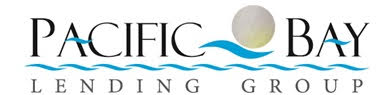 